Traité de coopération en matière de brevets (PCT)Comité de coopération techniqueVingt-neuvième sessionGenève, 17 – 20 mai 2016Projet d’ordre du jourpréparé par le SecrétariatOuverture de la sessionÉlection d'un président et de deux vice-présidentsAdoption de l'ordre du jourAvis à donner à l'Assemblée de l'Union du PCT concernant la proposition de nomination de l'Institut turc des brevets en qualité d'administration chargée de la recherche internationale et de l'examen préliminaire international selon le PCTRésumé présenté par le présidentClôture de la session[Fin du document]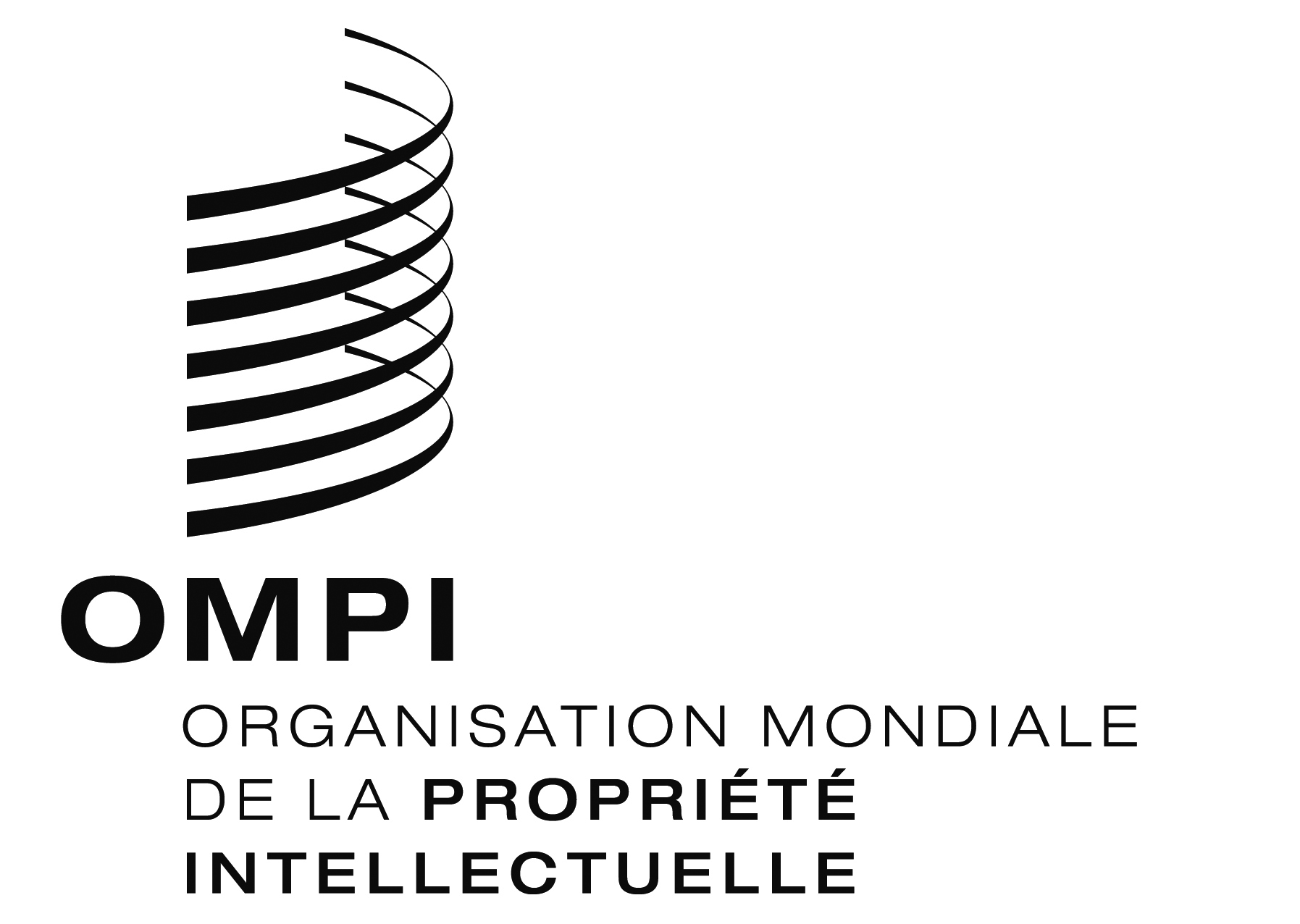 FPCT/CTC/29/1    PCT/CTC/29/1    PCT/CTC/29/1    ORIGINAL : AnglaisORIGINAL : AnglaisORIGINAL : AnglaisDATE : 12 février 2016DATE : 12 février 2016DATE : 12 février 2016